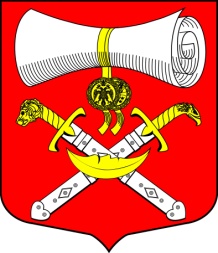 СОВЕТ ДЕПУТАТОВМУНИЦИПАЛЬНОГО ОБРАЗОВАНИЯХВАЛОВСКОЕ СЕЛЬСКОЕ ПОСЕЛЕНИЕВОЛХОВСКОГО МУНИЦИПАЛЬНОГО РАЙОНАЛЕНИНГРАДСКОЙ ОБЛАСТИТРЕТЬЕГО СОЗЫВА 					РЕШЕНИЕ21 апреля 2016 года  № 25О рассмотрении   письма ФГКУ « 1 отряд ФПС по Ленинградской области» за исх № 267-1-20 от 01.04.2016 года      Рассмотрев и обсудив письмо  ФГКУ « 1 отряд ФПС по Ленинградской области» за исх. № 267-1-20 от 01.04. 2016 года « о приобретении и размещении лодки с прицепом для пожарно - спасательной части 62 д. Хвалово Совет депутатов муниципального образования Хваловское сельское поселение принял решение:Приобретение лодки муниципальным образованием Хваловское сельское поселение не представляется возможным в связи с отсутствием финансирования. Земельный участок на котором находится пожарно – спасательная часть 62 д.Хвалово позволяет размещение лодки с прицепом.Решение вступит в силу с момента его принятия.Контроль за исполнением данного решения оставляю за собой.Глава муниципального образования                                                      Хваловское сельское поселение                                                Н.А.Аникин